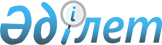 О реализации Проекта модернизации КазначействаПостановление Правительства Республики Казахстан от 16 октября 1998 года N 1059

      В целях ускорения реализации Проекта модернизации Казначейства и эффективного использования средств займа Международного Банка Реконструкции и Развития в размере 15 800 000 (пятнадцать миллионов восемьсот тысяч) долларов США, а также средств софинансирования из республиканского бюджета в размере, эквивалентном 5 900 000 (пять миллионов девятьсот тысяч ) долларам США, Правительство Республики Казахстан постанавляет: 

      1. Утвердить распределение средств, направленных на финансирование Проекта модернизации Казначейства (далее - Проекта), в сумме 21 700 000 (двадцать один миллион семьсот тысяч) долларов США согласно приложению. 

      2. Установить, что ответственность за целевое и эффективное использование средств, направленных на финансирование Проекта, возлагается на Комитет казначейства Министерства финансов Республики Казахстан. 

      Сноска. В пункт 2 внесены изменения - постановлением Правительства РК от 18 июня 2002 г. N 671 P020671_ . 

      3. Освобождение от налогов и таможенных пошлин на поставляемые товары, выполняемые работы и оказываемые услуги, финансируемые из средств займа Международного Банка Реконструкции и Развития производится в соответствии с Соглашением о займе (Проект модернизации Казначейства) между Республикой Казахстан и Международным Банком Реконструкции и Развития от 22 августа 1996 года, ратифицированным Законом Республики Казахстан от 7 декабря 1996 года "О ратификации Соглашения о займе (Проект модернизации Казначейства) между Республикой Казахстан и Международным Банком Реконструкции и Развития от 22 августа 1996 года". 

      4. Министерству финансов Республики Казахстан: 

      1) в целях софинансирования Проекта безвозмездно выделить средства из республиканского бюджета в размере, эквивалентном 5 900 000 (пять миллионов девятьсот тысяч) долларам США; 

      2) осуществлять контроль за своевременным погашением основного долга, процентов и сопутствующих платежей по займу Международного Банка Реконструкции и Развития. 

      Сноска. В пункт 4 внесены изменения - постановлением Правительства РК от 18 июня 2002 г. N 671 P020671_ . 

      5. Комитету казначейства Министерства финансов Республики Казахстан обеспечить выполнение всех мероприятий, необходимых для модернизации казначейской системы Республики Казахстан в сроки, предусмотренные Соглашением о займе. 

      Сноска. В пункт 5 внесены изменения - постановлением Правительства РК от 18 июня 2002 г. N 671 P020671_ . 

      6. Министерству финансов Республики Казахстан осуществлять общую координацию реализации Проекта и контроль за проведением закупок товаров, работ и услуг, финансируемых из средств займа Международного Банка Реконструкции и Развития, в соответствии с правилами и процедурами вышеназванного банка. 

      Сноска. В пункт 6 внесены изменения - постановлением Правительства РК от 18 июня 2002 г. N 671 P020671_ . 

       7. Акимам областей, города Алматы и столицы Республики Казахстан оказывать помощь в реализации Проекта в регионах. 

       8. Настоящее постановление вводится в действие со дня подписания. 

 

      Премьер-Министр     Республики Казахстан                  

                                                     Приложение                                            к постановлению Правительства                                              Республики Казахстан                                                от 16 октября 1998 года                                                    № 1059     Сноска. Внесены изменения - постановлением Правительства РК от 18 июня 2002 г. N 671  P020671_

   . ___________________________________________________________________________№  !        Категория       !Ассигнованная сумма!Финансирование со сторонып/п!                        !займа МБРР         !Правительства Республики    !                        !в долларах США     !Казахстан в долларах США___________________________________________________________________________1  !           2              !        3          !             4___________________________________________________________________________1. !Покупка оборудования      !  11 400 000       !             ----------------------------------------------------------------------------2. !Консультационные услуги и !  2 500 000        !             -    !   обучение               !                   !---------------------------------------------------------------------------3. !Расходы на обучение, со-  !                   !    !держание персонала и      !      -            !      5 900 000    !покупку, доставку,        !                   !    !установку и содержание    !                   !    !оборудования              !                   !---------------------------------------------------------------------------4. !Возмещение аванса на под- !                   !           !готовку проекта           !    1 000 000      !         ----------------------------------------------------------------------------  5.!Нераспределенные средства !      900 000      !         ----------------------------------------------------------------------------                  Итого        !    15 800 000     !       5 900 000___________________________________________________________________________(Корректор:  И.СкляроваСпециалист: Э.Жакупова             19.12.98г.)     
					© 2012. РГП на ПХВ «Институт законодательства и правовой информации Республики Казахстан» Министерства юстиции Республики Казахстан
				